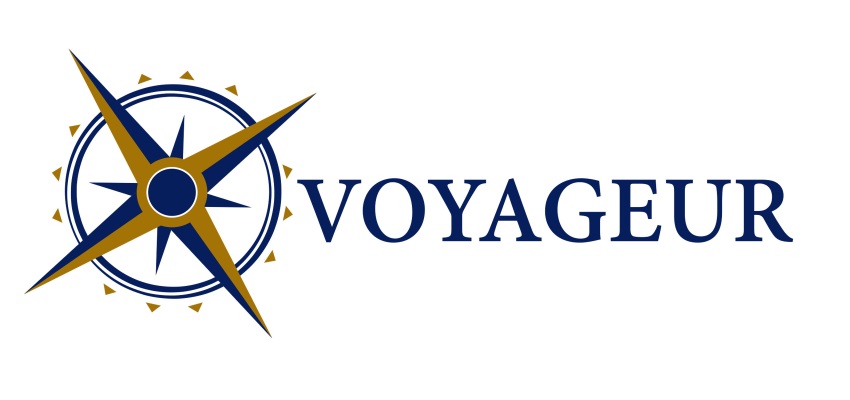 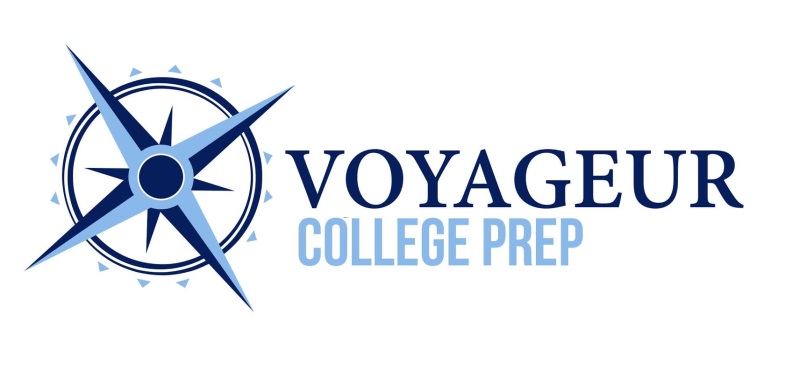 Visitors’ PolicyAll Visitors:Including contractors/vendors, are to come to the main office entrance windowMust show valid ID, sign in to the visitors’ bookMust wear a visitor’s badge while in the buildingWill NOT be permitted access to the building without a badgeNo one is to pass the second set of front doors without receiving a visitors’ badge from the main officeInside of the school NOT wearing a badge must be escorted to the main officeEffective April 24, 2018